Урок 3
 УМНОЖЕНИЕ И ДЕЛЕНИЕЦели: повторить связь арифметических действий; учить находить неизвестный множитель и неизвестное делимое; совершенствовать вычислительные навыки; формировать умения составлять задачи по данному выражению, составлять и решать обратные задачи.Ход урокаI. Организационный момент.II. Устный счет.1. Соедините линиями равные числа: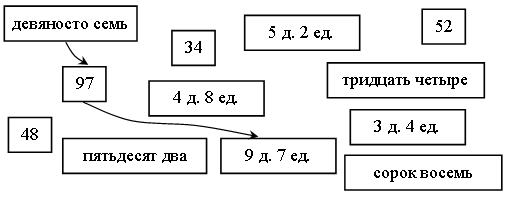 2. Впишите знаки («+» или «–») так, чтобы записи были верными:8 + 6  1 = 13	12 – 510 = 17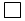 30 + 7 30 = 7	85 – 80  6 = 113. Вставьте пропущенный множитель:7 · + 8 = 29	7 · – 0 = 357 · + 32 = 53	7 · + 4 = 397 · + 600 = 621	7 · + 70 = 1057 · + 8 = 29	7 · – 0 = 427 · + 18 = 67	7 · – 29 = 207 · + 51 = 100	7 · + 18 = 814. Решите задачу по краткой записи:Испекли – 16 пирожков.Съели – ? пирожков.Осталось – 9 пирожков.III. Сообщение темы урока.– Рассмотрите схемы на доске. Расскажите, что они обозначают.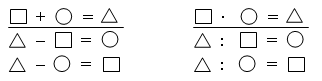 1.Как называются компоненты  сложения?          3  +  4        =      7первое слагаемое второе слагаемое сумма результат          2.Как связанны между собой компоненты сложения?если из результата суммы вычесть первое слагаемое, то получится второе слагаемое;если из результата суммы вычесть второе слагаемое, то получится первое слагаемое.4.Какие свойства сложения нам знакомы?переместительное свойство сложения: "От перестановки мест слагаемых результат (значение)суммы не изменяется"7∙5 =35  3.Если произведение двух чисел разделить на один из множителей, то получится другой множитель– Сегодня на уроке узнаем, как связаны умножение и деление.IV. Работа по теме урока.1. Задание 22.– Рассмотрите рисунок.– Сколько букетов на рисунке?– Сколько цветов в каждом букете?– По данному рисунку составьте три математические записи.Запись:5 · 4 = 2020 : 4 = 520 : 5 = 4.– Объясните, что обозначает запись 5 · 4 = 20. (Сколько всего цветов в четырех букетах, если в каждом букете 5 цветов.)– Рассмотрите вторую и третью записи. Чем является число 20 для произведения чисел 5 и 4?– Что получится, если значение произведения разделить на один из множителей?Учащиеся формулируют правило:Если значение произведения разделить на один из множителей, то получится другой множитель.2. Задание 23.Учащиеся читают рассуждения Миши и Маши и устанавливают правило, которое связывает деление с умножением.Если значение частного умножить на делитель, то получится делимое.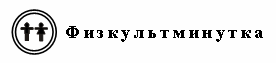 V. Поупражняемся в вычислениях.1. Задание 24.– Для данных табличных случаев умножения составьте и запишите соответствующие случаи деления.3 · 4 = 12	6 · 5 = 30	7 · ? = 2112 : 3 = 4	30 : 6 = 5	21 : 7 = 312 : 4 = 3	30 : 5 = 6	21 : 3 = 78 · 9 = 72	9 · 9 = 8172 : 8 = 9	81 : 9 = 912 : 4 = 3– Сформулируйте правило, как найти неизвестный множитель.2. Задание 25.– Из следующих случаев умножения выпишите тот, с помощью которого можно вычислить значение частного 24 : 6.– Вычислите значения частных: 24 : 6 и 24 : 4.Запись: 4 · 6 = 2424 : 6 = 424 : 4 = 6.3. Задание 26.Учащиеся составляют задачу, решением которой будет произведение 5 · 6.Запись:Решение:5 · 6 = 30 (р.) – стоят 6 булочек.Ответ: 30 рублей.– Составьте обратные задачи и решите их.Запись:а)Решение:30 : 5 = 6 (шт.) – купили.Ответ: 6 булочек.4. Работа по карточкам.– Решите примеры.32 – 11	65 – 56	42 – 616 – 9	15 + 16	72 – 6847 – 39	45 + 823 – 19	7 + 23– Запишите их в два столбика: в первый – примеры, в ответе которых получилось однозначное число, а во второй – примеры, в ответе которых получилось двузначное число.VI. Итог урока.– Что нового узнали на уроке?– Как найти неизвестный множитель?– Как найти неизвестное делимое?– Какие задачи называются обратными?Домашнее задание. составить и решить задачу, решением которой будет произведение 7 · 5.ЦенаКол-воСтоимость5 р.6 шт.? р.ЦенаКол-воСтоимость? р.6 шт.30 р.